VABILO
NA DELAVNICO Z NASLOVOM
OSTANIMO MOBILNI
ZA VSE SENIORJE, KI ŽIVIJO AKTIVEN ŽIVLJENJSKI SLOG IN GA ŽELIJO ŠE DOLGO OHRANITIDelavnica bo potekala v ponedeljek, 17. septembra 2018, v Kolpernu na Stari Savi z začetkom ob 9. uri zjutraj.Na delavnici se bomo dotaknili naslednjih tem:Vsakodnevna hoja in kolesarjenje pomagata ohranjati zdravje in izboljšujeta počutje.Avtomobil je udoben, pa vemo koliko plačujemo za to udobje?Kako spremeniti mesto, da bo bolj prijazno pešcem in kolesarjem?Predviden potek delavnice je:9.00 – 10.00		Uvod, predstavitev trajnostne mobilnosti10.00 – 10.30	Odmor z okrepčilom10.30 – 12.00	Delavnice, delo po skupinahDelavnico bodo vodili predstavniki Zavoda za šport Jesenice, Zdravstveno vzgojnega centra Zdravstvenega doma Jesenice in Občine Jesenice.Vljudno vabljeni!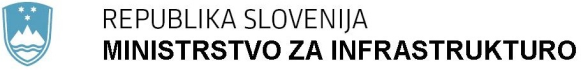 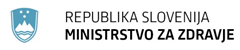 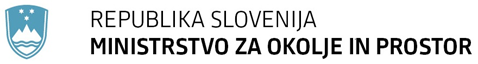 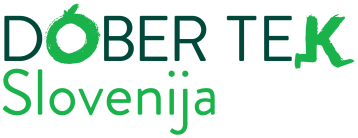 